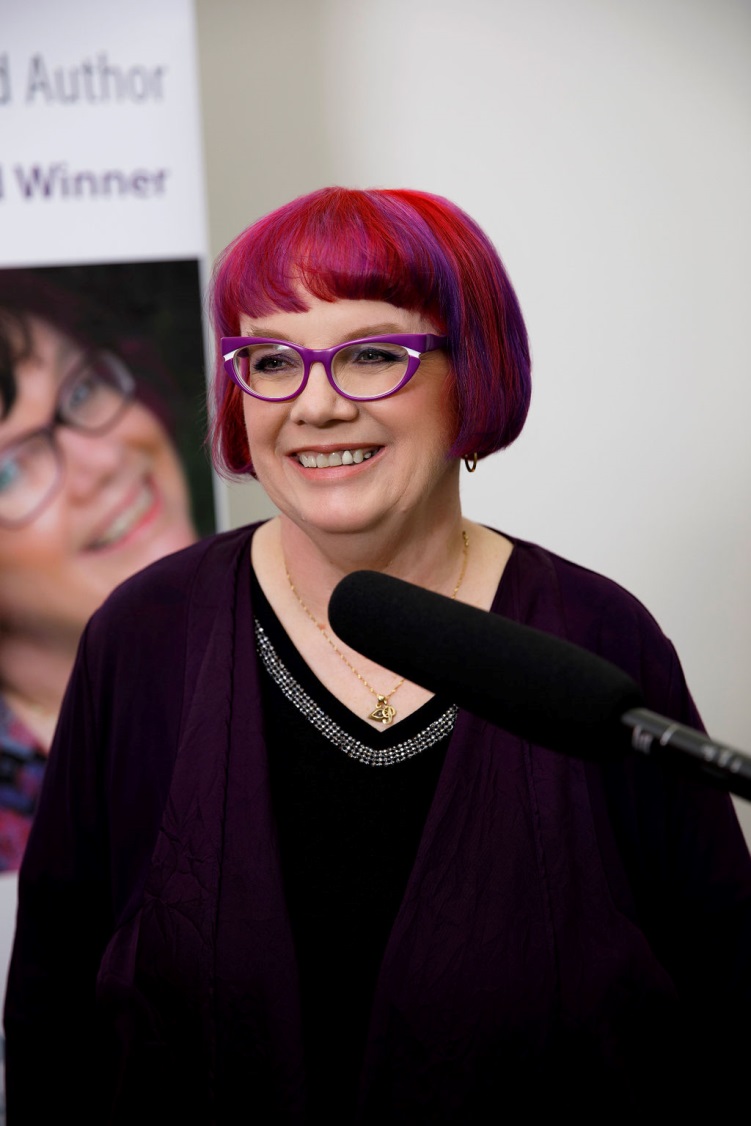       Get Known Be Seen WebTV           http://bit.ly/GetKnownBeSeenWebTVHosted ByTrish SpringsteenCreative Business ConsultantAustralia’s Leading Expert in Empowering IntrovertsMulti International Award Winning Mentor,Speaker, International award Winning Best Selling Author
Get Known Be Seen WebTV showcases experts who are able to share practical tips and takeaways to help the viewers to step up Get Known Be Seen and increase their connection and visibility with their clients.  Get Known Be Seen WebTV also showcases those who are eager to increase their own visibility – authors who have a new book, a coach or mentor who has a product, service they want to share to a wider audience, an advocate who has a message to share.Thank you for your interest in being interviewed on Get Known Be Seen WebTV. The video interviews are pre-recorded via Zoom at the agreed time. The link to the Zoom meeting room will be forwarded to you. Interviews will be 15-30 minutes. Please make sure you are in a quiet area so the interview will best represent you. For better quality use a computer rather than your smart phone.When they are uploaded to the WebTV channel on YouTube, the promo and link will be forwarded to you and you are encouraged to share these to your community through your email, newsletter if you have one and your social media. Please also subscribe to the WebTV channel. http://bit.ly/GetKnownBeSeenWebTVI very much look forward to having a conversation with you and sharing you with my viewers. I appreciate your time and what you are doing. Book Your Date/Time for the Interview on this link (Be aware of Time Zones – my zone is Australia AEST):  https://calendly.com/trischel/gkbswebtvI will confirm the zoom link prior to the interviewPlease return this completed form plus photo (headshot) to me via email - info@trischel.com.au or PM me PRIOR TO DATE OF INTERVIEW Guest Details First Name:                              Last Name:Email:                                        Mobile/Cell Number:Business name: Website:Social Media Links (include full URL):What Services/Products/Book do you provide (If you have a book please make sure you have a copy to show the viewers)? Provide Short Bio 150 words or attach speaker One SheetQuestions that I may ask during the Interview:Share your business and your journey?What was your biggest challenge in stepping up and being seen?What methods have you used to be known, be seen and connect with your clients/audience?How have these worked for you?If you are an expert guest sharing knowledge I will ask:What your area of expertise is?How your expertise can help my viewers to Get Known Be Seen?If you have a book I will ask :How being published has helped you?How have you leveraged the book?Share name of your book and where viewers can find a copy?Your 2 top tips to step up and be seen?Your biggest lesson / insight?Who has influenced you the most?Are there any questions you would like me to ask you?Are there any questions that are off limits?Note:  The purpose of Get Known Be Seen WebTV is to provide value to my viewers. No sales are allowed on the show unless we have discussed and it has been agreed before the show.Free Gift Opportunity – If you would like to offer a free gift – what is it? Examples of free gifts : free discovery session, checklist, ebook, Link for Free Gift:How Can People Contact YouPlease note:By submitting the information above: You give your consent that your interview can be published, promoted, and used as marketing material by Trish Springsteen  and/or Trischel. You agree to the recording of the interview and to have it dispersed throughout Trish Springsteen’s social media channels.You have agreed to be on this video interview at no charge and will not request compensation at any point in the future from Trish Springsteen and/or Trischel.Intellectual Property: All of the material you deliver on your interview is and remains yours alone. Trish Springsteen (Trischel) owns the recordings and transcripts of the interview. Trish Springsteen (Trischel) may repurpose, re-sell and re-use your recording indefinitely, without compensation to you.You will be provided with a recording of your video interview and you are free to re-purpose, re-sell and re-use your personal video interview recording indefinitely, without compensation to Trish Springsteen (Trischel).  We request that you indicate Trish Springsteen as the interviewee with a link to her website and/or Facebook fan page.  Website link:  www.trishspringsteen.com   Facebook Page: https://www.facebook.com/trishspringsteenspeaking/ Marketing Commitment:  You agree to mail out to your newsletter/email list the link to the interview during the promo period. You agree to promote on social media before the interview launch. You must tag Trish Springsteen in all social media posts.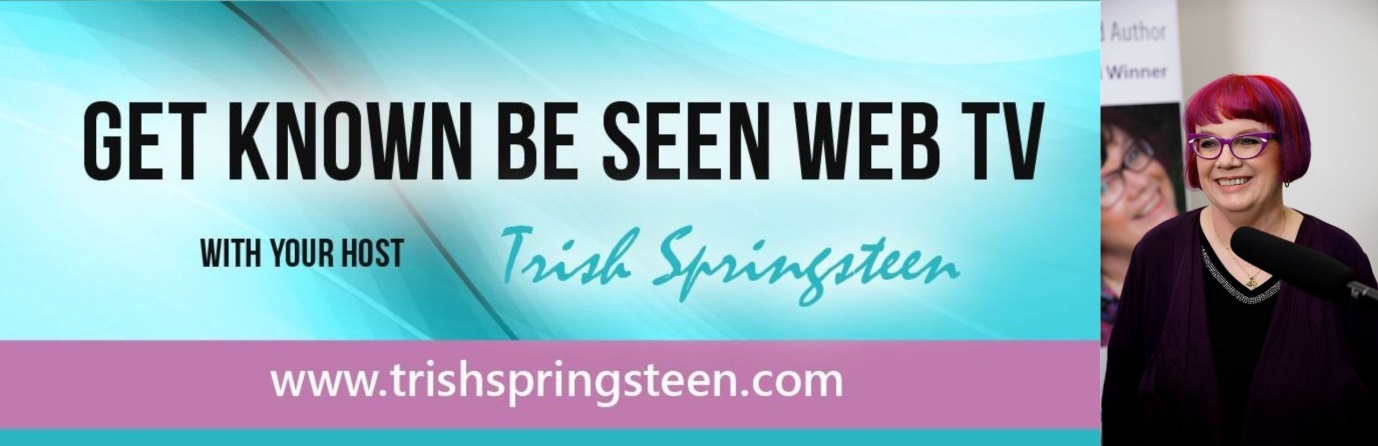 